Publicado en Collado Villalba el 03/12/2020 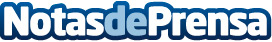 Café PLATINO presenta sus especialidades de café de origen para el canal HorecaCafé PLATINO se presenta en diferentes formatos tanto para el sector Horeca como para el consumidor final, con una selección de orígenes que se ha llevado a cabo de forma directa, visitando y eligiendo in situ las cosechas por parte de los especialistas de La ProviteriaDatos de contacto:La Provitería - Café PLATINOwww.cafeplatino.com916556979Nota de prensa publicada en: https://www.notasdeprensa.es/cafe-platino-presenta-sus-especialidades-de Categorias: Nacional Gastronomía Restauración http://www.notasdeprensa.es